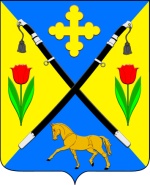 РОССИЙСКАЯ ФЕДЕРАЦИЯРОСТОВСКАЯ ОБЛАСТЬЗИМОВНИКОВСКИЙ РАЙОНМУНИЦИПАЛЬНОЕ ОБРАЗОВАНИЕ «ЗИМОВНИКОВСКОЕ СЕЛЬСКОЕ ПОСЕЛЕНИЕ»СОБРАНИЕ ДЕПУТАТОВ ЗИМОВНИКОВСКОГО СЕЛЬСКОГО ПОСЕЛЕНИЯ                                                              РЕШЕНИЕ                               Об отчете директора МУК СКЦ  «Сокол»Зимовниковского сельского поселения  о результатах деятельности учреждения за 2020 годПринятоСобранием депутатов                                                                   26 февраля 2021 года   Заслушав отчет директора МУК СКЦ «Сокол» Зимовниковского сельского поселения Л.А. Дубинского, Собрание депутатов Зимовниковского сельского поселения                                                 РЕШИЛО:Отчет директора МУК СКЦ «Сокол» Зимовниковского сельского поселения  Л.А. Дубинского о результатах деятельности учреждения за 2020 год принять к сведению.2.Признать работу МУК СКЦ  «Сокол» Зимовниковского сельского поселения за 2020 год  удовлетворительной.3. Настоящее решение вступает в силу со дня принятия.Председатель Собрания депутатов -                                                                                                     глава Зимовниковского сельского поселения                                              А.Е. Кадин          п. Зимовники     26 февраля  2021 года            № 146